The alleys are safer   No they aren’t my buddies              died back there todayThey quarantined this entire area     They won’t let us out!ShellyWe thought it would be safer here              IT’S NOT!!Must be nice to have enough money to buy a helicoplter!Not a fluTrevor  If youre reading this meet me at the squadron           RikkiNO ONE IS GONNA SAVE USIt takes at least 4 days to change                2 days                  1.5 hours     I saw one change in 5 minutesRATION THE GASI will miss you Adrian        DanicaGET OUT!!!I can hear them outside of the door, OH GOD they’re comingPlease Help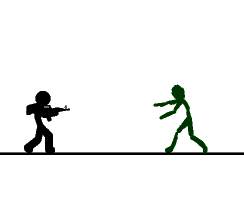 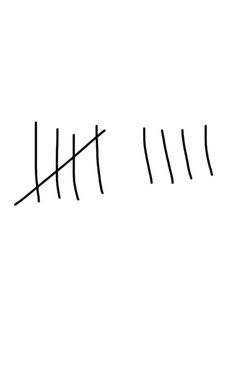 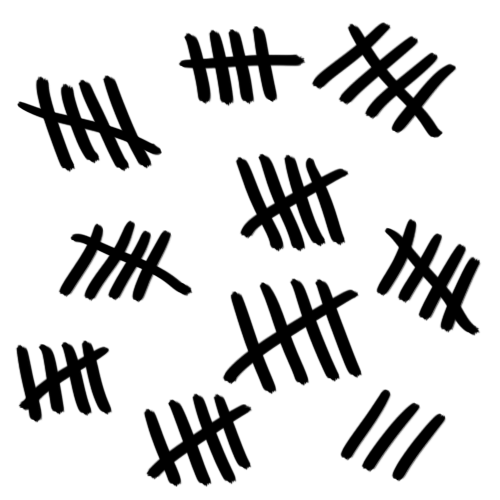 